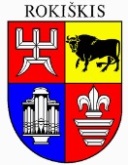 ROKIŠKIO RAJONO SAVIVALDYBĖS ADMINISTRACIJOS DIREKTORIUSĮSAKYMASDĖL VIENKARTINĖS LICENCIJOS VERSTIS MAŽMENINE PREKYBA ALKOHOLINIAIS GĖRIMAIS IŠDAVIMO2024 m. liepos 31 d. Nr. AV-455RokiškisVadovaudamasis Lietuvos Respublikos alkoholio kontrolės įstatymo 16 straipsnio 3 dalimi, Rokiškio rajono savivaldybės mero 2023 m. rugpjūčio 11 d. potvarkiu Nr. MV-285 „Dėl įgaliojimų Rokiškio rajono savivaldybės administracijos direktoriui suteikimo“, atsižvelgdamas į Rūtos Paltanavičienės individuali įmonė 2024 m. liepos 30 d. paraišką ir renginio organizatoriaus VŠĮ ,,Creators 76“,  Mariaus Tumšio sutikimą: 1. Išduodu Rūtos Paltanavičienės individualiai įmonei (įmonės kodas 170796583, buveinės adresas: Prienlaukio k., Šilavoto sen., Prienų r. sav.) vienkartinę licenciją verstis mažmenine prekyba alkoholiniais gėrimais, kurių tūrinė etilo alkoholio koncentracija neviršija 15 procentų, parodose, mugėse ir masiniuose renginiuose, išskyrus sporto renginius, VŠĮ ,,Creators 76“ rengiamame Andriaus Mamontovo koncertinio turo ,,VIENAS.VASARA“, kuris vyks 2024 m. rugpjūčio 3 d. metu.2. Nurodau licencijoje įrašyti šiuos duomenis:2.1. licencijos numeris –2024-14;2.2. licencijos gavėjas – Rūtos Paltanavičienės individuali įmonė (įmonės kodas 170796583, buveinės adresas: Prienlaukio k., Šilavoto sen.,, Prienų r. sav.);2.3. licencija galioja – 2024 m. rugpjūčio 3 d.;2.4. renginio pavadinimas - Andriaus Mamontovo koncertinis turas ,,VIENAS.VASARA“;2.5. prekybos alkoholiniais gėrimais laikas – 2024 m. rugpjūčio 3 d. 19:00 val. – 23:00 val.;2.6. alkoholinių gėrimų pardavimo būdas – vartoti vietoje;2.7. licencijos turėtojo veiklos rūšis – prekyba;2.8. pagrindinės licencijos numeris – (28.2)-LA-003;2.9. prekybos alkoholiniais gėrimais vieta: laikinas kioskas, adresu: Ilzenbergo k. 4, Juodupės sen., Rokiškio r. sav.;2.10. sandėlio, kuriame laikomi ir iš kurio paskirstomi alkoholiniai gėrimai adresas – Pavasario g. 2A, Birštonas;2.11. leidžiamų parduoti alkoholinių gėrimų grupės – alus, vynas;2.12. leidžiamų parduoti alkoholinių gėrimų maksimali tūrinė etilo alkoholio koncentracija – 15 proc.Įsakymas per vieną mėnesį gali būti skundžiamas Lietuvos administracinių ginčų komisijos Panevėžio apygardos skyriui (Respublikos g. 62, Panevėžys) Lietuvos Respublikos ikiteisminio administracinių ginčų nagrinėjimo tvarkos įstatymo nustatyta tvarka.Administracijos direktorius							Valerijus Rancevas